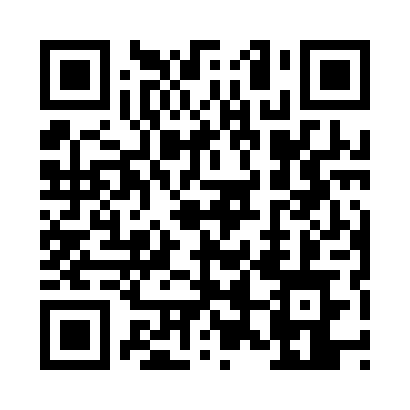 Prayer times for Podlopien, PolandWed 1 May 2024 - Fri 31 May 2024High Latitude Method: Angle Based RulePrayer Calculation Method: Muslim World LeagueAsar Calculation Method: HanafiPrayer times provided by https://www.salahtimes.comDateDayFajrSunriseDhuhrAsrMaghribIsha1Wed2:575:1512:365:417:5710:062Thu2:545:1312:365:427:5910:093Fri2:515:1212:365:438:0010:114Sat2:485:1012:355:448:0210:145Sun2:455:0812:355:458:0310:176Mon2:415:0712:355:468:0510:197Tue2:385:0512:355:468:0610:228Wed2:355:0412:355:478:0810:259Thu2:325:0212:355:488:0910:2810Fri2:295:0012:355:498:1110:3111Sat2:264:5912:355:508:1210:3412Sun2:224:5712:355:518:1310:3613Mon2:204:5612:355:528:1510:3914Tue2:194:5512:355:528:1610:4215Wed2:194:5312:355:538:1810:4416Thu2:184:5212:355:548:1910:4417Fri2:184:5112:355:558:2010:4518Sat2:174:4912:355:568:2210:4619Sun2:174:4812:355:578:2310:4620Mon2:164:4712:355:578:2410:4721Tue2:164:4612:355:588:2610:4722Wed2:154:4512:355:598:2710:4823Thu2:154:4412:366:008:2810:4824Fri2:154:4212:366:008:2910:4925Sat2:144:4112:366:018:3110:5026Sun2:144:4012:366:028:3210:5027Mon2:144:4012:366:028:3310:5128Tue2:134:3912:366:038:3410:5129Wed2:134:3812:366:048:3510:5230Thu2:134:3712:366:048:3610:5231Fri2:134:3612:376:058:3710:53